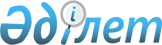 О внесении изменений и дополнения в решение Теректинского районного маслихата от 22 декабря 2014 года № 24-2 "О районном бюджете на 2015-2017 годы"
					
			Утративший силу
			
			
		
					Решение Теректинского районного маслихата Западно-Казахстанской области от 23 сентября 2015 года № 29-1. Зарегистрировано Департаментом юстиции Западно-Казахстанской области 9 октября 2015 года № 4093. Утратило силу решением Теректинского районного маслихата Западно-Казахстанской области от 11 января 2016 года № 33-2      Сноска. Утратило силу решением Теректинского районного маслихата Западно-Казахстанской области от 11.01.2016 № 33-2.

      В соответствии с Бюджетным кодексом Республики Казахстан от 4 декабря 2008 года и Законом Республики Казахстан "О местном государственном управлении и самоуправлении в Республике Казахстан" от 23 января 2001 года Теректинский районный маслихат РЕШИЛ:

      1. Внести в решение Теректинского районного маслихата от 22 декабря 2014 года № 24-2 "О районном бюджете на 2015-2017 годы" (зарегистрированное в Реестре государственной регистрации нормативных правовых актов № 3757, опубликованное 23 января 2015 года в газете "Теректі жаңалығы-Теректинская новь") следующие изменения и дополнение:

      в подпункте 1) пункта 1:

      абзац первый изложить в следующей редакции:

      "1) доходы – 4 652 577 тысяч тенге:";

      абзац пятый изложить в следующей редакции:

      "поступления трансфертов – 3 840 709 тысяч тенге;";

      подпункт 2) пункта 1 изложить в следующей редакции:

      "2) затраты – 4 751 058 тысяч тенге;";

      в подпункте 2) пункта 4:

      абзац первый изложить в следующей редакции:

      "2) из областного бюджета в общей сумме 246 891 тысяча тенге:";

      абзац пятый изложить в следующей редакции: 

      "обследование психического здоровья детей и подростков и оказание психолого-медико-педагогической консультативной помощи населению – 11 336 тысяч тенге;";

      абзац шестой изложить в следующей редакции:

      "государственная поддержка по содержанию детей-сирот и детей, оставшихся без попечения родителей, в детских домах семейного типа и приемных семьях – 4 318 тысяч тенге;";

      абзац седьмой изложить в следующей редакции:

      "на реконструкцию водопровода в селе ФҰдоровка – 72 145 тысяч тенге;";

      дополнить абзацем одиннадцать следующего содержания:

      "На приобретение учебников для вручения в качестве подарка от Президента первоклассникам области - учебное пособие "Менің Отаным Қазақстан. Моя родина–Казахстан" – 647 тысяч тенге.";

      Приложение 1 к указанному решению изложить в новой редакции согласно приложению к настоящему решению.

      2. Руководителю аппарата районного маслихата (В. Мустивко) обеспечить государственную регистрацию данного решения в органах юстиции, его официальное опубликование в информационно-правовой системе "Әділет" и в средствах массовой информации.

      3. Настоящее решение вводится в действие с 1 января 2015 года.

 Районный бюджет на 2015 год            тысяч тенге


					© 2012. РГП на ПХВ «Институт законодательства и правовой информации Республики Казахстан» Министерства юстиции Республики Казахстан
				
      Председатель сессии

В. Галкин

      Секретарь районного маслихата

А. Нургалиев
Приложение
к решению маслихата
от 23 сентября 2015 года № 29-1Приложение 1
к решению маслихата
от 22 декабря 2014 года № 24-2Категория

Категория

Категория

Категория

Категория

Сумма

Сумма

Класс

Класс

Класс

Класс

Сумма

Сумма

Подкласс

Подкласс

Подкласс

Сумма

Сумма

Специфика

Специфика

Сумма

Сумма

Наименование

Сумма

Сумма

1) Доходы

4 652 577

4 652 577

1

Налоговые поступления

802 745

802 745

01

Подоходный налог

309 452

309 452

2

Индивидуальный подоходный налог

309 452

309 452

03

Социальный налог

236 000

236 000

1

Социальный налог

236 000

236 000

04

Налоги на собственность

229 529

229 529

1

Налоги на имущество

180 075

180 075

3

Земельный налог

3 660

3 660

4

Налог на транспортные средства

40 054

40 054

5

Единый земельный налог

5 740

5 740

05

Внутренние налоги на товары, работы и услуги

24 763

24 763

2

Акцизы

8 986

8 986

3

Поступления за использование природных и других ресурсов

5 160

5 160

4

Сборы за ведение предпринимательской и профессиональной деятельности 

10 617

10 617

08

Обязательные платежи, взимаемые за совершение юридически значимых действий и (или) выдачу документов уполномоченными на то государственными органами или должностными лицами

3 001

3 001

1

Государственная пошлина

3 001

3 001

2

Неналоговые поступления

2 227

2 227

01

Доходы от государственной собственности

1 697

1 697

5

Доходы от аренды имущества, находящегося в государственной собственности

1 697

1 697

04

Штрафы, пени, санкции, взыскания, налагаемые государственными учреждениями, финансируемыми из государственного бюджета, а также содержащимися и финансируемыми из бюджета (сметы расходов) Национального Банка Республики Казахстан

80

80

1

Штрафы, пени, санкции, взыскания, налагаемые государственными учреждениями, финансируемыми из государственного бюджета, а также содержащимися и финансируемыми из бюджета (сметы расходов) Национального Банка Республики Казахстан, за исключением поступлений от организаций нефтяного сектора

80

80

06

Прочие неналоговые поступления

450

450

1

Прочие неналоговые поступления

450

450

3

Поступления от продажи основного капитала 

6 896

6 896

01

Продажа государственного имущества, закрепленного за государственными учреждениями

2 495

2 495

1

Продажа государственного имущества, закрепленного за государственными учреждениями

2 495

2 495

03

Продажа земли и нематериальных активов

4 401

4 401

1

Продажа земли

4 401

4 401

4

Поступления трансфертов

3 840 709

3 840 709

02

Трансферты из вышестоящих органов государственного управления

3 840 709

3 840 709

2

Трансферты из областного бюджета

3 840 709

3 840 709

Функциональная группа

Функциональная группа

Функциональная группа

Функциональная группа

Функциональная группа

Сумма

Сумма

Функциональная подгруппа

Функциональная подгруппа

Функциональная подгруппа

Функциональная подгруппа

Сумма

Сумма

Администратор бюджетных программ

Администратор бюджетных программ

Администратор бюджетных программ

Сумма

Сумма

Бюджетная программа

Бюджетная программа

Сумма

Сумма

Наименование

Сумма

Сумма

2) Затраты

4 751 058

4 751 058

01

Государственные услуги общего характера

369 211

369 211

1

Представительные, исполнительные и другие органы, выполняющие общие функции государственного управления

330 530

330 530

112

Аппарат маслихата района (города областного значения)

16 061

16 061

001

Услуги по обеспечению деятельности маслихата района (города областного значения)

15 861

15 861

003

Капитальные расходы государственного органа

200

200

122

Аппарат акима района (города областного значения)

84 037

84 037

001

Услуги по обеспечению деятельности акима района (города областного значения)

84 037

84 037

123

Аппарат акима района в городе, города районного значения, поселка, села, сельского округа

230 432

230 432

001

Услуги по обеспечению деятельности акима района в городе, города районного значения, поселка, села, сельского округа

223 232

223 232

022

Капитальные расходы государственного органа

7 200

7 200

9

Прочие государственные услуги общего характера

38 681

38 681

458

Отдел жилищно-коммунального хозяйства, пассажирского транспорта и автомобильных дорог района (города областного значения)

18 256

18 256

001

Услуги по реализации государственной политики на местном уровне в области жилищно-коммунального хозяйства, пассажирского транспорта и автомобильных дорог

16 257

16 257

013

Капитальные расходы государственного органа 

1 999

1 999

459

Отдел экономики и финансов района (города областного значения)

20 425

20 425

001

Услуги по реализации государственной политики в области формирования и развития экономической политики, государственного планирования, исполнения бюджета и управления коммунальной собственностью района (города областного значения)

19 636

19 636

015

Капитальные расходы государственного органа

789

789

02

Оборона

44 645

44 645

1

Военные нужды 

8 141

8 141

122

Аппарат акима района (города областного значения)

8 141

8 141

005

Мероприятия в рамках исполнения всеобщей воинской обязанности

8 141

8 141

2

Организация работы по чрезвычайным ситуациям

36 504

36 504

122

Аппарат акима района (города областного значения)

36 504

36 504

006

Предупреждение и ликвидация чрезвычайных ситуаций масштаба района (города областного значения)

21 624

21 624

007

Мероприятия по профилактике и тушению степных пожаров районного (городского) масштаба, а также пожаров в населенных пунктах, в которых не созданы органы государственной противопожарной службы

14 880

14 880

03

Общественный порядок, безопасность, правовая, судебная, уголовно- исполнительная деятельность

3 610

3 610

9

Прочие услуги в области общественного порядка и безопасности

3 610

3 610

458

Отдел жилищно-коммунального хозяйства, пассажирского транспорта и автомобильных дорог района (города областного значения)

3 610

3 610

021

Обеспечение безопасности дорожного движения в населенных пунктах

3 610

3 610

04

Образование

2 871 654

2 871 654

1

Дошкольное воспитание и обучение

262 261

262 261

464

Отдел образования района (города областного значения)

262 261

262 261

009

Обеспечение деятельности организаций дошкольного воспитания и обучения

194 090

194 090

040

Реализация государственного образовательного заказа в дошкольных организациях образования

68 171

68 171

2

Начальное, основное среднее и общее среднее образование

2 505 043

2 505 043

123

Аппарат акима района в городе, города районного значения, поселка, села, сельского округа

15 417

15 417

005

Организация бесплатного подвоза учащихся до школы и обратно в сельской местности

15 417

15 417

457

Отдел культуры, развития языков, физической культуры и спорта района (города областного значения)

16 445

16 445

017

Дополнительное образование для детей и юношества по спорту

16 445

16 445

464

Отдел образования района (города областного значения)

2 473 181

2 473 181

003

Общеобразовательное обучение 

2 320 155

2 320 155

006

Дополнительное образование для детей 

153 026

153 026

9

Прочие услуги в области образования

104 350

104 350

464

Отдел образования района (города областного значения)

104 350

104 350

001

Услуги по реализации государственной политики на местном уровне в области образования 

11 205

11 205

005

Приобретение и доставка учебников, учебно- методических комплексов для государственных учреждений образования района (города областного значения)

41 785

41 785

007

Проведение школьных олимпиад, внешкольных мероприятий и конкурсов районного (городского) масштаба

2 226

2 226

015

Ежемесячная выплата денежных средств опекунам (попечителям) на содержание ребенка-сироты (детей-сирот), и ребенка (детей), оставшегося без попечения родителей 

13 836

13 836

029

Обследование психического здоровья детей и подростков и оказание психолого-медико-педагогической консультативной помощи населению

12 266

12 266

067

Капитальные расходы подведомственных государственных учреждений и организаций

23 032

23 032

05

Здравоохранение

970

970

9

Прочие услуги в области здравоохранения

970

970

123

Аппарат акима района в городе, города районного значения, поселка, села, сельского округа

970

970

002

Организация в экстренных случаях доставки тяжелобольных людей до ближайшей организации здравоохранения, оказывающей врачебную помощь

970

970

06

Социальная помощь и социальное обеспечение

235 846

235 846

1

Социальное обеспечение

4 613

4 613

464

Отдел образования района (города областного значения)

4 613

4 613

030

Содержание ребенка (детей), переданного патронатным воспитателям

4 613

4 613

2

Социальная помощь

202 757

202 757

451

Отдел занятости и социальных программ района (города областного значения)

202 757

202 757

002

Программа занятости

42 969

42 969

005

Государственная адресная социальная помощь

3 745

3 745

006

Оказание жилищной помощи

746

746

007

Социальная помощь отдельным категориям нуждающихся граждан по решениям местных представительных органов

32 941

32 941

010

Материальное обеспечение детей- инвалидов, воспитывающихся и обучающихся на дому

951

951

014

Оказание социальной помощи нуждающимся гражданам на дому

48 117

48 117

016

Государственные пособия на детей до 18 лет

31 291

31 291

017

Обеспечение нуждающихся инвалидов обязательными гигиеническими средствами и предоставление услуг специалистами жестового языка, индивидуальными помощниками в соответствии с индивидуальной программой реабилитации инвалида

20 396

20 396

023

Обеспечение деятельности центров занятости населения

46

46

052

Проведение мероприятий, посвященных семидесятилетию Победы в Великой Отечественной войне

21 555

21 555

9

Прочие услуги в области социальной помощи и социального обеспечения

28 476

28 476

451

Отдел занятости и социальных программ района (города областного значения)

28 420

28 420

001

Услуги по реализации государственной политики на местном уровне в области обеспечения занятости и реализации социальных программ для населения

26 805

26 805

011

Оплата услуг по зачислению, выплате и доставке пособий и других социальных выплат

1 615

1 615

458

Отдел жилищно-коммунального хозяйства, пассажирского транспорта и автомобильных дорог района (города областного значения)

56

56

050

Реализация Плана мероприятий по обеспечению прав и улучшению качества жизни инвалидов

56

56

07

Жилищно-коммунальное хозяйство

534 630

534 630

1

Жилищное хозяйство

10 449

10 449

458

Отдел жилищно-коммунального хозяйства, пассажирского транспорта и автомобильных дорог района (города областного значения)

5 949

5 949

003

Организация сохранения государственного жилищного фонда

5 569

5 569

004

Обеспечение жильем отдельных категорий граждан

330

330

031

Изготовление технических паспортов на объекты кондоминиумов

50

50

466

Отдел архитектуры, градостроительства и строительства района (города областного значения)

4 500

4 500

003

Проектирование и (или) строительство, реконструкция жилья коммунального жилищного фонда

1 700

1 700

004

Проектирование, развитие и (или) обустройство инженерно-коммуникационной инфраструктуры

2 800

2 800

2

Коммунальное хозяйство

408 144

408 144

123

Аппарат акима района в городе, города районного значения, поселка, села, сельского округа

280

280

014

Организация водоснабжения населенных пунктов

280

280

458

Отдел жилищно-коммунального хозяйства, пассажирского транспорта и автомобильных дорог района (города областного значения)

82 018

82 018

012

Функционирование системы водоснабжения и водоотведения

82 018

82 018

466

Отдел архитектуры, градостроительства и строительства района (города областного значения)

325 846

325 846

005

Развитие коммунального хозяйства

47 216

47 216

058

Развитие системы водоснабжения и водоотведения в сельских населенных пунктах

278 630

278 630

3

Благоустройство населенных пунктов

116 037

116 037

123

Аппарат акима района в городе, города районного значения, поселка, села, сельского округа

92 368

92 368

008

Освещение улиц населенных пунктов

29 316

29 316

009

Обеспечение санитарии населенных пунктов

895

895

011

Благоустройство и озеленение населенных пунктов

62 157

62 157

458

Отдел жилищно-коммунального хозяйства, пассажирского транспорта и автомобильных дорог района (города областного значения)

23 669

23 669

016

Обеспечение санитарии населенных пунктов

3 000

3 000

018

Благоустройство и озеленение населенных пунктов

20 669

20 669

08

Культура, спорт, туризм и информационное пространство

432 018

432 018

1

Деятельность в области культуры

215 277

215 277

457

Отдел культуры, развития языков, физической культуры и спорта района (города областного значения)

200 277

200 277

003

Поддержка культурно-досуговой работы

200 277

200 277

466

Отдел архитектуры, градостроительства и строительства района (города областного значения)

15 000

15 000

011

Развитие объектов культуры

15 000

15 000

2

Спорт

17 907

17 907

457

Отдел культуры, развития языков, физической культуры и спорта района (города областного значения)

17 907

17 907

008

Развитие массового спорта и национальных видов спорта 

13 613

13 613

009

Проведение спортивных соревнований на районном (города областного значения) уровне

1 101

1 101

010

Подготовка и участие членов сборных команд района (города областного значения) по различным видам спорта на областных спортивных соревнованиях

3 193

3 193

3

Информационное пространство

95 213

95 213

456

Отдел внутренней политики района (города областного значения)

9 679

9 679

002

Услуги по проведению государственной информационной политики

9 679

9 679

457

Отдел культуры, развития языков, физической культуры и спорта района (города областного значения)

85 534

85 534

006

Функционирование районных (городских) библиотек

85 534

85 534

9

Прочие услуги по организации культуры, спорта, туризма и информационного пространства

103 621

103 621

456

Отдел внутренней политики района (города областного значения)

26 985

26 985

001

Услуги по реализации государственной политики на местном уровне в области информации, укрепления государственности и формирования социального оптимизма граждан

11 349

11 349

003

Реализация мероприятий в сфере молодежной политики

15 636

15 636

457

Отдел культуры, развития языков, физической культуры и спорта района (города областного значения)

76 636

76 636

001

Услуги по реализации государственной политики на местном уровне в области культуры, развития языков, физической культуры и спорта 

10 640

10 640

014

Капитальные расходы государственного органа 

500

500

032

Капитальные расходы подведомственных государственных учреждений и организаций

65 496

65 496

10

Сельское, водное, лесное, рыбное хозяйство, особо охраняемые природные территории, охрана окружающей среды и животного мира, земельные отношения

128 830

128 830

1

Сельское хозяйство

61 419

61 419

459

Отдел экономики и финансов района (города областного значения)

19 082

19 082

099

Реализация мер по оказанию социальной поддержки специалистов

19 082

19 082

462

Отдел сельского хозяйства района (города областного значения)

19 044

19 044

001

Услуги по реализации государственной политики на местном уровне в сфере сельского хозяйства

19 044

19 044

473

Отдел ветеринарии района (города областного значения)

23 293

23 293

001

Услуги по реализации государственной политики на местном уровне в сфере ветеринарии

8 185

8 185

006

Организация санитарного убоя больных животных

1 800

1 800

007

Организация отлова и уничтожения бродячих собак и кошек

1 430

1 430

008

Возмещение владельцам стоимости изымаемых и уничтожаемых больных животных, продуктов и сырья животного происхождения

5 960

5 960

009

Проведение ветеринарных мероприятий по энзоотическим болезням животных

5 218

5 218

010

Проведение мероприятий по идентификации сельскохозяйственных животных

700

700

6

Земельные отношения

12 642

12 642

463

Отдел земельных отношений района (города областного значения)

12 642

12 642

001

Услуги по реализации государственной политики в области регулирования земельных отношений на территории района (города областного значения)

9 467

9 467

003

Земельно-хозяйственное устройство населенных пунктов

770

770

007

Капитальные расходы государственного органа

2 405

2 405

10

9

Прочие услуги в области сельского, водного, лесного, рыбного хозяйства, охраны окружающей среды и земельных отношений

54 769

54 769

473

Отдел ветеринарии района (города областного значения)

54 769

54 769

011

Проведение противоэпизоотических мероприятий

54 769

54 769

11

Промышленность, архитектурная, градостроительная и строительная деятельность

18 368

18 368

2

Архитектурная, градостроительная и строительная деятельность

18 368

18 368

466

Отдел архитектуры, градостроительства и строительства района (города областного значения)

18 368

18 368

001

Услуги по реализации государственной политики в области строительства, улучшения архитектурного облика городов, районов и населенных пунктов области и обеспечению рационального и эффективного градостроительного освоения территории района (города областного значения)

18 198

18 198

015

Капитальные расходы государственного органа

170

170

12

Транспорт и коммуникации

50 777

50 777

1

Автомобильный транспорт

50 777

50 777

123

Аппарат акима района в городе, города районного значения, поселка, села, сельского округа

10 629

10 629

013

Обеспечение функционирования автомобильных дорог в городах районного значения, поселках, селах, сельских округах

10 629

10 629

458

Отдел жилищно-коммунального хозяйства, пассажирского транспорта и автомобильных дорог района (города областного значения)

40 148

40 148

023

Обеспечение функционирования автомобильных дорог

37 000

37 000

045

Капитальный и средний ремонт автомобильных дорог районного значения и улиц населенных пунктов

3 148

3 148

13

Прочие

58 892

58 892

3

Поддержка предпринимательской деятельности и защита конкуренции

9 332

9 332

469

Отдел предпринимательства района (города областного значения)

9 332

9 332

001

Услуги по реализации государственной политики на местном уровне в области развития предпринимательства

8 584

8 584

004

Капитальные расходы государственного органа 

748

748

9

Прочие

49 560

49 560

123

Аппарат акима района в городе, города районного значения, поселка, села, сельского округа

33 823

33 823

040

Реализация мер по содействию экономическому развитию регионов в рамках Программы "Развитие регионов"

33 823

33 823

459

Отдел экономики и финансов района (города областного значения)

15 737

15 737

012

Резерв местного исполнительного органа района (города областного значения) 

15 737

15 737

14

Обслуживание долга 

37

37

1

Обслуживание долга 

37

37

459

Отдел экономики и финансов района (города областного значения)

37

37

021

Обслуживание долга местных исполнительных органов по выплате вознаграждений и иных платежей по займам из областного бюджета

37

37

15

Трансферты

1 570

1 570

1

Трансферты

1 570

1 570

459

Отдел экономики и финансов района (города областного значения)

1 570

1 570

006

Возврат неиспользованных (недоиспользованных) целевых трансфертов

1 570

1 570

3) Чистое бюджетное кредитование

109 407

109 407

Бюджетные кредиты 

130 822

130 822

10

Сельское, водное, лесное, рыбное хозяйство, особо охраняемые природные территории, охрана окружающей среды и животного мира, земельные отношения

130 822

130 822

1

Сельское хозяйство

130 822

130 822

459

Отдел экономики и финансов района (города областного значения)

130 822

130 822

018

Бюджетные кредиты для реализации мер социальной поддержки специалистов 

130 822

130 822

Категория

Категория

Категория

Категория

Категория

Сумма

Сумма

Класс

Класс

Класс

Класс

Сумма

Сумма

Подкласс

Подкласс

Подкласс

Сумма

Сумма

Специфика

Специфика

Сумма

Сумма

Наименование

Сумма

Сумма

5

Погашение бюджетных кредитов

21 415

21 415

01

Погашение бюджетных кредитов

21 415

21 415

1

Погашение бюджетных кредитов, выданных из государственного бюджета

21 415

21 415

4) Сальдо по операциям с финансовыми активами

0

0

Функциональная группа

Функциональная группа

Функциональная группа

Функциональная группа

Функциональная группа

Сумма

Сумма

Функциональная подгруппа

Функциональная подгруппа

Функциональная подгруппа

Функциональная подгруппа

Сумма

Сумма

Администратор бюджетных программ

Администратор бюджетных программ

Администратор бюджетных программ

Сумма

Сумма

Бюджетная программа

Бюджетная программа

Сумма

Сумма

Наименование

Сумма

Сумма

Приобретение финансовых активов

0

0

07

Жилищно-коммунальное хозяйство

0

0

1

Жилищное хозяйство

0

458

Отдел жилищно-коммунального хозяйства, пассажирского транспорта и автомобильных дорог района (города областного значения)

0

060

Увеличение уставных капиталов специализированных уполномоченных организаций

0

Категория

Категория

Категория

Категория

Категория

Сумма

Класс

Класс

Класс

Класс

Сумма

Подкласс

Подкласс

Подкласс

Сумма

Специфика

Специфика

Сумма

Наименование

Сумма

6

Поступления от продажи финансовых активов государства

0

01

Поступления от продажи финансовых активов государства

0

1

Поступления от продажи финансовых активов внутри страны

0

5) Дефицит (профицит) бюджета

-207 888

6) Финансирование дефицита (использование профицита) бюджета

207 888

7

Поступления займов

130 812

01

Внутренние государственные займы

130 812

2

Договоры займа

130 812

Функциональная группа

Функциональная группа

Функциональная группа

Функциональная группа

Функциональная группа

Сумма

Функциональная подгруппа

Функциональная подгруппа

Функциональная подгруппа

Функциональная подгруппа

Сумма

Администратор бюджетных программ

Администратор бюджетных программ

Администратор бюджетных программ

Сумма

Бюджетная программа

Бюджетная программа

Сумма

Наименование

Сумма

16

Погашение займов

21 415

1

Погашение займов 

21 415

459

Отдел экономики и финансов района (города областного значения)

21 415

005

Погашение долга местного исполнительного органа перед вышестоящим бюджетом

21 415

Категория

Категория

Категория

Категория

Категория

Сумма

Класс

Класс

Класс

Класс

Сумма

Подкласс

Подкласс

Подкласс

Сумма

Специфика

Специфика

Сумма

Наименование

Сумма

8

Используемые остатки бюджетных средств

98 491

01

Остатки бюджетных средств

98 491

1

Свободные остатки бюджетных средств

98 491

